Notre salle de classe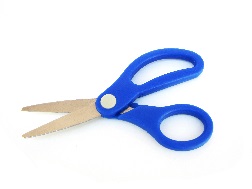 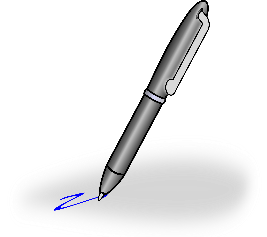 1. Écris les mots de la semaine en ordre alphabétique.  (N’inclus PAS les petits mots un et une.)1._________________________		6._________________________2._________________________		7._________________________3._________________________		8._________________________4._________________________		9._________________________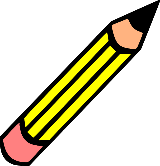 5._________________________		10._________________________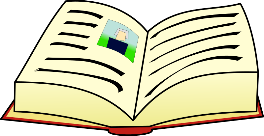 2. Qui suis-je?a) L’élève s’assoie sur moi en classe. ________________________b) Les élèves m’utilisent pour couper le papier. ________________________c) Tu peux me lire et j’ai normalement plusieurs pages.______________________d) L’enseignant m’utilise des fois pour corriger ton travail en couleurs différentes._________________e) Tu peux m’utiliser pour mesurer ou tracer de belles lignes droites.________________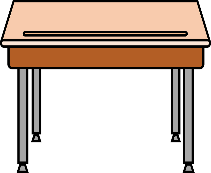 3. Complète les phrases avec le mot manquant.a) Elizabeth taille son ___________________ à la poubelle.b) M. Rioux a écrit les devoirs pour ce soir au ________________________.c) Gavin a trouvé son ______________ jaune de math dans son casier.d) Les élèves sont dans la salle de ________________.e) « M. Rioux!  Spencer a un jouet dans son ____________________! »